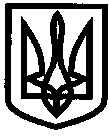 УКРАЇНАУПРАВЛІННЯ ОСВІТИІЗЮМСЬКОЇ МІСЬКОЇ РАДИХАРКІВСЬКОЇ ОБЛАСТІНАКАЗ01.10.2019								                       № 369На виконання Закону України «Про охорону праці», Закону України «Про освіту», «Положення про порядок проведення навчання з питань охорони праці в закладах освіти», затвердженого наказом МОН України від 18.04.06 року  № 304 та наказу Міненерговугілля України від 13.02.2012 року № 91 «Про внесення змін та доповнень до Правил технічної експлуатації електроустановок споживачів», від 20.06.2014 року № 469, 22.08.2014 року № 596, № 597, № 598, 23.06.2015 року  № 394, 30.07.2015 року № 478, № 479, 31.07.2015 року  № 480, 13.11.2015 року   № 726, 08.12.2015 року  № 795,№ 796, 12.04.2016 року № 251, № 252 «Про внесення змін та доповнень до Правил улаштування електроустановок»НАКАЗУЮ:1.Відповідальному за електрогосподарство управління освіти інженеру-енергетику групи з централізованого господарського обслуговування закладів та установ освіти Ісаєнку В.М. провести чергове навчання та перевірку знань з електробезпеки в електротехнічного та електротехнологічного персоналу ІДНЗ № 4, ІДНЗ № 13, ІДНЗ № 16, ІЗОШ № 2, гімназія № 3.До 10.10.2019 року.2. З метою перевірки знань з курсу «Основи електробезпеки» призначити комісію в складі:голова  комісії:  Безкоровайний О.В. – начальник управління освіти;                              члени   комісії:   Рєпіна Л.С. – інженер з охорони праці;                            Ісаєнко В.М. – інженер-енергетик;   					   -представник Держенергонагляду /за згодою/.3. Навчання провести по затвердженій наказом управління освіти від      31.08.2018 року №  тематиці електротехнічного та електротехнологічного персоналу «Основи електробезпеки».4. Перевірку знань провести по затвердженим наказом управління освіти від 31.08.2018 року  атестаційним білетам з навчання електротехнічного та електротехнологічного персоналу.5. Затвердити список електротехнічного та електротехнологічного персоналу ІДНЗ № 4, ІДНЗ № 13, ІДНЗ № 16, ІЗОШ № 2, гімназія № 3 (додаток № 1). 6. Контроль за виконанням даного наказу залишаю за собою. Начальник управління освіти                                        О.В. Безкоровайний Нестеров В.В.З наказом ознайомлений ____________ В.М. Ісаєнко                                                                                      Додаток  № 1                                                                                     до наказу управління освіти                                                                                     Ізюмської міської ради                                                                                                      Харківської області                                                                                     від 01.10.2019 року № 369Список електротехнічного персоналу.  Список електротехнологічного персоналу.Список електротехнічного персоналу.                                                 № білета                              1	Нарижна Олена Миколаївна	                         2	Перевозник Інна Олегівна	3	Лукова Алла Олександрівна	4	Яковенко Микола Павлович	5	Косухіна Тетяна Віталіївна	Список електротехнологічного персоналу.1	Бондаренко Володимир Миколайович	 2	Цокота Ірина Володимирівна	3	Запорожченко Юлія Володимирівна	4	Дворецькова Ірина Олександрівна	5	Кулик Наталія Анатоліївна	6	Кравченко Катерина Андріївна	7	Дробот Віктор Михійлович	 ІДНЗ № 48	Вольнова Ольга Миколаївна	 9	Кікоть Любов Михайлівна	10	Шестірко Олена Сергіївна	11	Білокобиленко Ольга Миколаївна	12	Гомон Ольга Ігорівна	13	Петренко Віталій Миколайович	 ІДНЗ № 1314	Слабунова Лариса Федорівна	 15	Шаповал Світлана Анатоліївна	16	Ярцева Світлана Валентинівна	17	Волкова Наталія Олегівна	18	Денисенко Микола Іванович	19	Донник Галина Анатоліївна	20	Хіленко Наталія Олександрівна	21	Скляров Станіслав Анатолійович	22	Матвієнко Ірина Віталіївна	 23	Зінченко Людмила Михайлівна	24	Похилько Ольга Василівна	25	Сенецький Володимир Семенович	26	Коваленко Генадій Олександрович	27	Алєксєєва Світлана Вікторівна	28	Майстренко Ольга Олександрівна29	Рєзнік Тетяна Вікторівна	30	Хорешко Галина Миколаївна	31	Ворошило Павло Олексійович	32	Єрещенко Сергій Анатолійович	Про  навчання  та  перевірку  знань  з електробезпеки  в  електротехнічногота  електротехнологічного  персоналу ІДНЗ № 4,    ІДНЗ № 13,    ІДНЗ № 16, ІЗОШ № 2,  гімназія № 3.№з/пПрізвище, ім’я та по батьковіПосада1Нарижна Олена МиколаївнаЗавгосп ІДНЗ № 42Перевозник Інна ОлегівнаЗавгосп ІДНЗ № 133Лукова Алла ОлександрівнаЗавгосп ІДНЗ № 164Яковенко Микола ПавловичЗавгосп ІЗОШ № 25Косухіна Тетяна ВіталіївнаЗавгосп гімназії № 3№з/пПрізвище, ім’я та по батьковіПосада1Бондаренко Володимир МиколайовичКухар ІДНЗ № 4              2Цокота Ірина ВолодимирівнаКухар ІДНЗ № 43Реус Тетяна ОлександрівнаШеф-кухар ІДНЗ № 44Дворецькова Ірина ОлександрівнаПідсобний робітник ІДНЗ № 45Кулик Наталія АнатоліївнаМашиніст з прання білизни та ремонту одягу ІДНЗ № 46Кравченко Катерина АндріївнаМашиніст з прання білизни та ремонту одягу ІДНЗ № 47Дробот Віктор МихійловичРобітник з комплексного обслуговування приміщень ІДНЗ № 48Вольнова Ольга МиколаївнаКухар ІДНЗ № 13                     9Кікоть Любов МихайлівнаКухар ІДНЗ № 1310Шестірко Олена СергіївнаКухар ІДНЗ № 1311Білокобиленко Ольга МиколаївнаМашиніст з прання білизни та ремонту одягу ІДНЗ № 1312Гомон Ольга ІгорівнаМашиніст з прання білизни та ремонту одягу ІДНЗ № 1313Шульга Сергій ЛеонідовичРобітник з комплексного обслуговування приміщень ІДНЗ № 1314Слабунова Лариса ФедорівнаШеф-кухар ІДНЗ № 16             15Шаповал Світлана АнатоліївнаКухар ІДНЗ № 1616Хіленко Наталія ОлександрівнаКухар ІДНЗ № 1617Волкова Наталія ОлегівнаПідсобний робітник ІДНЗ № 1618Денисенко Микола ІвановичДвірник ІДНЗ № 1619Донник Галина АнатоліївнаМашиніст з прання білизни та ремонту одягу ІДНЗ № 1620Ярцева Світлана ВалентинівнаМашиніст з прання білизни та ремонту одягу ІДНЗ № 1621Скляров Станіслав АнатолійовичРобітник з комплексного обслуговування приміщень ІДНЗ № 1622Матвійчук  Ірина ВіталіївнаКухар ІЗОШ № 2                        23Зінченко Людмила МихайлівнаКухар ІЗОШ № 224Похилько Ольга ВасилівнаПідсобний робітник ІЗОШ № 225Сенецький Володимир СеменовичРобітник з комплексного обслуго -вування приміщень ІЗОШ № 226Коваленко Генадій ОлександровичРобітник з комплексного обслуго- вування приміщень ІЗОШ № 227Алєксєєва Світлана ВікторівнаКухар гімназії № 3                      28Майстренко Ольга ОлександрівнаКухар гімназії № 329Криворучко Юрій АнатолійовичКухар-комірник гімназії № 330Хорешко Галина МиколаївнаПідсобний робітник гімназії № 331Ворошило Павло ОлексійовичРобітник з комплексного обслуго- вування приміщень гімназії № 332Єрещенко Сергій АнатолійовичРобітник з комплексного обслуго -вування приміщень гімназії № 3